Compte-tenu de la crise sanitaire liée à la propagation du COVID 19 et des circonstances exceptionnelles ayant lieu durant ce stage, le présent avenant prendra effet de plein droit à la date de signature de l’avenant par le stagiaire. Il a pour objet de modifier, comme indiqué ci-dessous, la convention de stage signée entre les parties désignées en entête. Il est entendu entre les parties que le présent avenant pourra être envoyé par courriel avec signatures scannées, sous réserve de vérification de l’identité des signataires.Année universitaire :2020/2021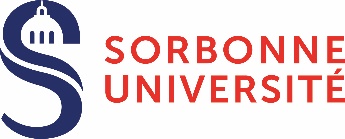                     Avenant à la convention de stage entreAnnée universitaire :2020/2021                    Avenant à la convention de stage entrel’établissement d’enseignement supérieur Nom : Sorbonne UniversitéAdresse (siège social) : 21 rue de l’École de Médecine 75006 ParisNB : Ne pas transmettre l’avenant à cette adresseReprésenté par : Jean CHAMBAZQualité du représentant : Président de Sorbonne UniversitéNom du signataire de la convention : Frédéric DECREMPSQualité du signataire : Directeur   : 01 44 27 45 99Mél : master.phys@upmc.frDépartement/Service/UFR/ : Département du Master de PhysiqueAdresse (si différente du siège social) :NB : Ne pas transmettre l’avenant à cette adresseencadrement du stagiaire par l’établissementNom et prénom de l’enseignant référent : Sophie CRIBIER :   01 44 27 38 42                                            Mél : sophie.cribier@sorbonne-universite.frl'organisme d’accueilNom : Adresse (siège social) : Pays : Représenté par:Qualité du représentant :Nom du signataire de la convention :Qualité du signataire : : Mél :Département/ Service (dans lequel le stage sera effectué) : Adresse (si différente du siège social) :encadrement du stagiaire par l’organismeNom et prénom du tuteur de stage : :                                                 Mél :le ou la stagiaireFaculté de rattachement de l’étudiant (cochez la case appropriée) : N° de carte d’étudiant : sfdbNom :                                                                                      	Prénom :                             Né(e) le : Adresse du domicile:   • :	                                                                                              Mél : Contact en cas d’urgence (autre que le stagiaire) :Intitulé de la formation ou du cursus suivi au sein de l’établissement d’enseignement supérieur (préciser la mention ainsi que le parcours) : Niveau :le ou la stagiaireFaculté de rattachement de l’étudiant (cochez la case appropriée) : N° de carte d’étudiant : sfdbNom :                                                                                      	Prénom :                             Né(e) le : Adresse du domicile:   • :	                                                                                              Mél : Contact en cas d’urgence (autre que le stagiaire) :Intitulé de la formation ou du cursus suivi au sein de l’établissement d’enseignement supérieur (préciser la mention ainsi que le parcours) : Niveau :modification des dates du stageLe stage prévu du                au                     et le cas échéant effectué à distance du                    au                            est :prolongé jusqu’au                 ,soit une durée totale de stage de           heures de présence effective.interrompu temporairement jusqu’au              . Une nouvelle convention sera signée en cas de possibilité de reprise du stagesuspendu définitivementmodification des aménagements particuliersÀ compter du                               ,le lieu de stage initialement prévu est modifié et se déroulera à l’adresse suivante : ………………………………………………………………………………………………………………….………………………………………………………………………………………………………………….Il sera réalisé :à distance (au domicile du stagiaire)en présentielà distance et en présentiel (joindre le planning établi avec l’organisme d’accueil)Il est entendu entre les parties qu’en cas de demande de mesures de reconfinement ou de constatation de non-respect de règles, d’hygiène et de sécurité, le stage basculera à distance à l’adresse du domicile du stagiaire. Autres modifications portant sur les aménagements particuliers (horaires, contraintes de travail…) :………………………………………………………………………………………………………………….autres modifications portant sur :le tuteur et/ou l’enseignant référent :………………………………………………………………………..le sujet du stage :………………………………………………………………………………………………les missions et activités confiées :………………………………………………………………………......Il est interdit de confier au stagiaire des tâches dangereuses pour sa santé ou sa sécurité.Le stagiaire s’engage à respecter le planning établi par l’organisme d’accueil, et à ne pas se déplacer. L’organisme d’accueil s’engage à respecter le protocole national, et, le cas échéant les fiches métiers publiées.modification des dates du stageLe stage prévu du                au                     et le cas échéant effectué à distance du                    au                            est :prolongé jusqu’au                 ,soit une durée totale de stage de           heures de présence effective.interrompu temporairement jusqu’au              . Une nouvelle convention sera signée en cas de possibilité de reprise du stagesuspendu définitivementmodification des aménagements particuliersÀ compter du                               ,le lieu de stage initialement prévu est modifié et se déroulera à l’adresse suivante : ………………………………………………………………………………………………………………….………………………………………………………………………………………………………………….Il sera réalisé :à distance (au domicile du stagiaire)en présentielà distance et en présentiel (joindre le planning établi avec l’organisme d’accueil)Il est entendu entre les parties qu’en cas de demande de mesures de reconfinement ou de constatation de non-respect de règles, d’hygiène et de sécurité, le stage basculera à distance à l’adresse du domicile du stagiaire. Autres modifications portant sur les aménagements particuliers (horaires, contraintes de travail…) :………………………………………………………………………………………………………………….autres modifications portant sur :le tuteur et/ou l’enseignant référent :………………………………………………………………………..le sujet du stage :………………………………………………………………………………………………les missions et activités confiées :………………………………………………………………………......Il est interdit de confier au stagiaire des tâches dangereuses pour sa santé ou sa sécurité.Le stagiaire s’engage à respecter le planning établi par l’organisme d’accueil, et à ne pas se déplacer. L’organisme d’accueil s’engage à respecter le protocole national, et, le cas échéant les fiches métiers publiées.modification des dates du stageLe stage prévu du                au                     et le cas échéant effectué à distance du                    au                            est :prolongé jusqu’au                 ,soit une durée totale de stage de           heures de présence effective.interrompu temporairement jusqu’au              . Une nouvelle convention sera signée en cas de possibilité de reprise du stagesuspendu définitivementmodification des aménagements particuliersÀ compter du                               ,le lieu de stage initialement prévu est modifié et se déroulera à l’adresse suivante : ………………………………………………………………………………………………………………….………………………………………………………………………………………………………………….Il sera réalisé :à distance (au domicile du stagiaire)en présentielà distance et en présentiel (joindre le planning établi avec l’organisme d’accueil)Il est entendu entre les parties qu’en cas de demande de mesures de reconfinement ou de constatation de non-respect de règles, d’hygiène et de sécurité, le stage basculera à distance à l’adresse du domicile du stagiaire. Autres modifications portant sur les aménagements particuliers (horaires, contraintes de travail…) :………………………………………………………………………………………………………………….autres modifications portant sur :le tuteur et/ou l’enseignant référent :………………………………………………………………………..le sujet du stage :………………………………………………………………………………………………les missions et activités confiées :………………………………………………………………………......Il est interdit de confier au stagiaire des tâches dangereuses pour sa santé ou sa sécurité.Le stagiaire s’engage à respecter le planning établi par l’organisme d’accueil, et à ne pas se déplacer. L’organisme d’accueil s’engage à respecter le protocole national, et, le cas échéant les fiches métiers publiées.Pour l’organisme d’accueil  Nom et signature du représentant, Cachet de l’organismeLe tuteur de stage (dans l’organisme d’accueil) Nom et signatureLe stagiaire (ou son représentant légal le cas échéant) Nom et signature L’enseignant référent du stagiaireNom et signature :  Sophie CRIBIERCachet du département ou de l’UFRPour l’établissement d’enseignement supérieur Nom et signature de représentant de l’établissementFrédéric DECREMPS, directeur du Master de PhysiqueFait à                                            , le 